RESERVATION RESTAURATION POSES 2023Nom du CLUB : Nom du responsable du CLUB sur place : 	Tél : 						e-mail : ATTENTION, votre réservation ne sera valide qu’à compter de la réception : De la présente fiche de réservation dûment complétée et,Du paiement de la totalité des formules désirées (par chèque bancaire à l’ordre du CRNCK ou par virement – RIB ci-après) et,Envoi postal et mail pour le 23 juin 2023 à l’adresse suivante : CRNCK - 1 rue Masson - 76350 OISSEL et poses2023@canoekayaknormandie.orgPour toutes informations complémentaires, veuillez adresser vos questions à normandie@ffck.orgMENUS RESTAURATION POSES 2023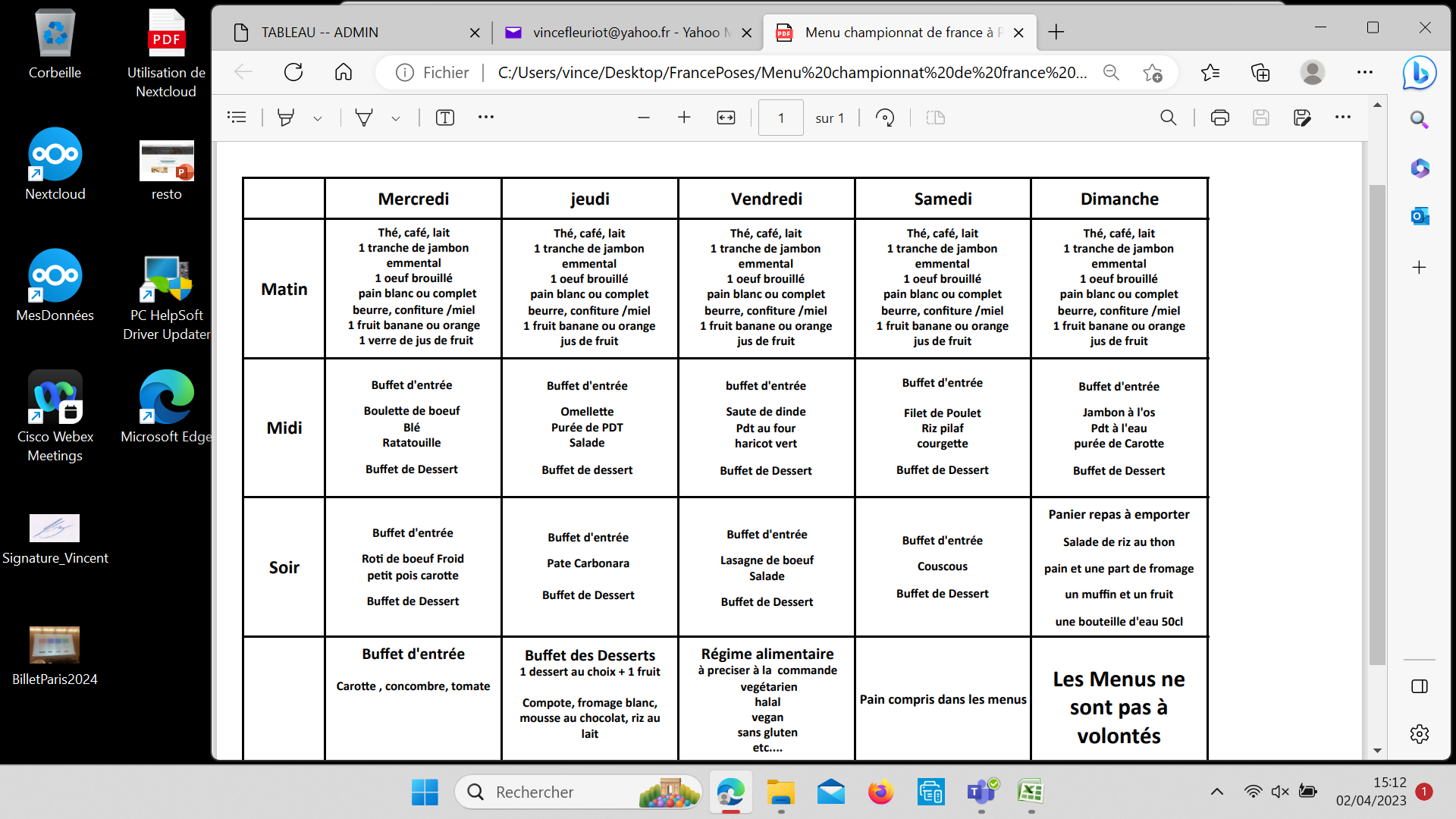 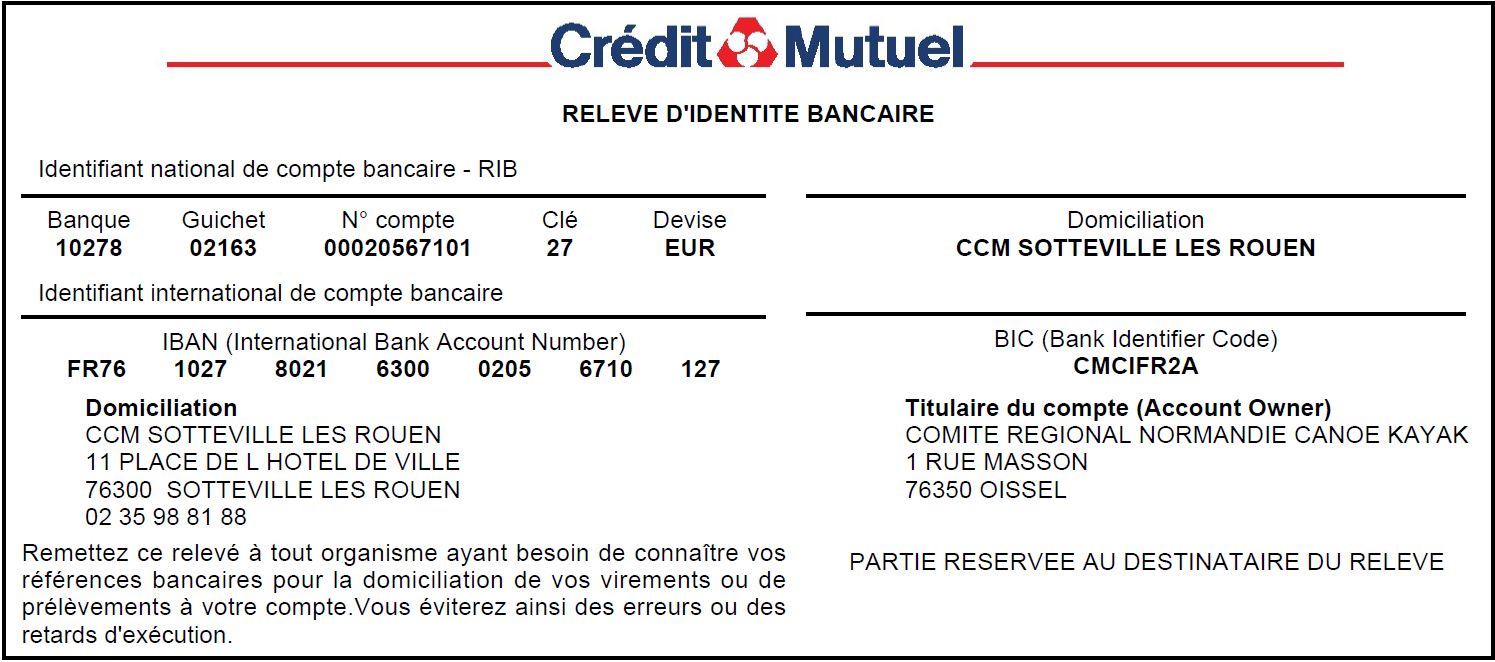 MatinMidiSoir
(dimanche soir = panier repas)QuantitéPrix unitaireTotal JourMercredi 12 juilletFormule AXXXx 30€ TTCMercredi 12 juilletFormule BXXx 25€ TTCMercredi 12 juilletFormule CXX           ou           XX           ou           Xx 21€ TTCMercredi 12 juilletFormule DX           ou           XX           ou           Xx 14€ TTCJeudi 13 juilletFormule AXXXx 30€ TTCJeudi 13 juilletFormule BXXx 25€ TTCJeudi 13 juilletFormule CXX           ou           XX           ou           Xx 21€ TTCJeudi 13 juilletFormule DX           ou           XX           ou           Xx 14€ TTCVendredi 14 juilletFormule AXXXx 30€ TTCVendredi 14 juilletFormule BXXx 25€ TTCVendredi 14 juilletFormule CXX           ou           XX           ou           Xx 21€ TTCVendredi 14 juilletFormule DX           ou           XX           ou           Xx 14€ TTCSamedi 15 juilletFormule AXXXx 30€ TTCSamedi 15 juilletFormule BXXx 25€ TTCSamedi 15 juilletFormule CXX           ou           XX           ou           Xx 21€ TTCSamedi 15 juilletFormule DX           ou           XX           ou           Xx 14€ TTCDimanche 16 juilletFormule AXXXx 30€ TTCDimanche 16 juilletFormule BXXx 25€ TTCDimanche 16 juilletFormule CXX           ou           XX           ou           Xx 21€ TTCDimanche 16 juilletFormule DX           ou           XX           ou           Xx 14€ TTCTOTAL